Департамент образования и науки Ханты-Мансийского автономного округа - ЮгрыБюджетное учреждение высшего образования Ханты-Мансийского автономного округа – Югры «Сургутский государственный университет»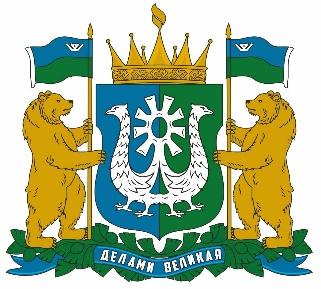 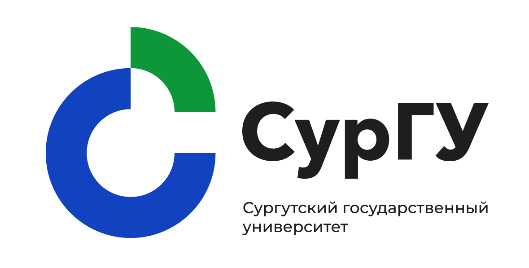 АКТУАЛЬНЫЕ ПРОБЛЕМЫИННОВАЦИОННОГО РАЗВИТИЯ СОВРЕМЕННОГО ОБРАЗОВАНИЯПРОГРАММАIII Международного научно-педагогического симпозиума Дата проведения: 06 - 07 марта 2024 г.Регистрация участников мероприятия по ссылке: Leader-ID https://leader-id.ru/events/485198Участие в Симпозиуме предполагает регистрацию на платформе leader-id и дальнейшее подключение по ссылкам.06 марта 2024 годаОткрытие Симпозиума, пленарное заседание11.00-12.00 (09.00-10.00 время МСК)Место проведения: пр. Ленина, 1, главный корпус СурГУ, Точка кипенияСсылка для подключения: https://meet.google.com/bex-iuoe-eww.Работа сессий12.30-15.30 (10.30-13.30 время МСК)(очно в Точке кипения СурГУ и онлайн)Кофе-брейк (холл 6 этажа) (12.00-12.30)Сессия 1. Актуальные проблемы современного образования: психолого-педагогические аспектыМесто проведения: главный корпус СурГУ, пр. Ленина, 1, Точка кипенияСсылка для подключения:  https://meet.google.com/bex-iuoe-ewwСессия 2. Физкультурно-спортивное воспитание студенческой молодежи: проблемы и перспективы реализации в образовательных организациях среднего и высшего профессионального образованияМесто проведения: главный корпус СурГУ, пр. Ленина, 1, ауд. 442 (библиотека).Ссылка для подключения: https://meet.google.com/ijx-rivv-gpjСессия 3. Актуальные вопросы современного лингвистического образования и лингводидактикиМесто проведения: главный корпус СурГУ, пр. Ленина, 1, ауд. 427.Ссылка для подключения:  https://meet.google.com/udn-rphf-vqsСессия 4. Проблемы и перспективы дополнительного образования в сфере физической культуры и спортаМесто проведения: главный корпус СурГУ, пр. Ленина, 1, ауд. 351 (библиотека).Ссылка для подключения:  https://meet.google.com/uwc-jexs-zwn Сессия 5. Традиции, инновации и преемственность в школьном и вузовском историческом образовании в современной РоссииМесто проведения: гуманитарный корпус СурГУ, ул. Энергетиков, 8, ауд. 107Ссылка для подключения: Meet – iir-hbgf-qyg (google.com)07 марта 2024 года1. МАСТЕР-КЛАССЫ: 11.00-14.00 (09.00-12.00 время МСК) Место проведения: главный корпус СурГУ, пр. Ленина, 1, Точка кипения Ссылка для подключения: https://meet.google.com/bex-iuoe-eww2. СЕМИНАР-ПРАКТИКУМ: 11.00-14.00 (09.00-12.00 время МСК)Место проведения: онлайнСсылка для подключения: https://surgpu.ktalk.ru/iv6gjt61h16xПрограмма семинара-практикума:https://docs.google.com/document/d/1qasefyTAE9jwpYgZ62-fTtgm0ztOyyAz/editПодведение итогов Симпозиума14.00-14.30 (12.00-12.30 время МСК)(Точка кипения СурГУ)
Пленарное заседание. Приветственное слово участникам симпозиума:11.00-12.00 (9.00-10.00 время МСК)Косенок Сергей Михайлович, доктор педагогических наук, профессор, ректор Сургутского    государственного   университета, г. Сургут Кудрейко Ирина Александровна, кандидат филологических наук, директор Института педагогики Донецкого государственного университета, г. ДонецкОсипенко Евгений Владиславович, кандидат педагогических наук, доцент, заведующий кафедрой теории и методики физической культуры Гомельского государственного университета им. Ф. Скорины, г. Гомель Лавшук Дмитрий Алексеевич, кандидат педагогических наук, доцент, доцент кафедры теории и методики физического воспитания, заместитель декана факультета физического воспитания по научно-исследовательской работе Могилевского государственного университета им. А. А. Кулешова, г. Могилев. Доклады:Казакова Елена Ивановна, доктор педагогических наук, профессор, директор института педагогики, член-корреспондент РАО, научный руководитель Центра развития педагогических кадров РАО, Санкт-Петербургский государственный университет«Первоочередные задачи развития российского педагогического образования”Уварина Наталья Викторовна, доктор педагогических наук, профессор, Южно-Уральский государственный гуманитарно-педагогический университет г. Челябинск«Возможности доказательной педагогики для принятия управленческих решений»Лубышева Людмила Ивановна, доктор педагогических наук, профессор, профессор кафедры психологии, философии и социологии Российского университета спорта «ГЦОЛИФК»«Профессионально-прикладная спортивная культура как личное качество будущего специалиста»Ниязова Амина Абтрахмановна, доктор педагогических наук, доцент, заведующий кафедрой педагогического и специального образования Сургутского государственного педагогического университета, г. Сургут«Подготовка педагогических кадров для системы специального и инклюзивного образования»12.30-15.30 – Сессия 1. Актуальные проблемы современного образования: психолого-педагогические аспектыМесто проведения: главный корпус СурГУ, пр. Ленина, 1, Точка кипенияСсылка для подключения:  https://meet.google.com/bex-iuoe-ewwВера Дмитриевна Повзун, доктор педагогических наук, профессор, БУ ВО «Сургутский государственный университет», г. Сургут«Ценностное самоопределение современного учителя: проблемы и перспективы исследовательской работы»Скафа Елена Ивановна, доктор педагогических наук. профессор, заведующий кафедрой высшей математики и методики преподавания математики Донецкого государственного университета, г. Донецк«Реализация проектно-эвристической деятельности в процессе подготовки будущих учителей»Толмачева Вера Владимировна, кандидат педагогических наук, доцент, декан факультета психологии и педагогики, БУ “Сургутский государственный педагогический университет”, г. Сургут«Междисциплинарный подход как методологическая тактика социально-экологической подготовки будущих педагогов»Попова Екатерина Валерьевна, преподаватель отделения специальных дисциплин, ФАУ ДПО «Краснодарский учебный центр», г. Краснодар «Проектные методики формирования новых профессиональных компетенций специалистов экстренных служб системы МЧС РФ»Евдокимова Наталья Сергеевна, консультант отдела общего образования Управления образования Департамента образования и науки ХМАО-Югры, г. Ханты-Мансийск«Инновационная деятельность по реализации программ дошкольного образования детей с ОВЗ в Ханты-Мансийском автономном округе-Югре»Парфенов Сергей Юрьевич, кандидат педагогических наук, доцент, доцент кафедры технологических и информационных систем, ФГБОУ ВО «Московский педагогический государственный университет», г. Москва«Создание образовательной платформы для обучения студентов комплексной разработки Fullstack»Степанова Галина Алексеевна, доктор педагогических наук, профессор, Некрасова Ольга Александровна, кандидат педагогических наук, доцент, руководитель РРЦ образовательных технологий по работе с детьми, имеющими особенности развития, Сургутский государственный педагогический университет, г. Сургут«Применение нейросетей в профессиональной деятельности педагога»Борисова Алина Александровна, старший преподаватель кафедры педагогики Донецкого государственного университета, г. Донецк«Технологии формирования методической компетентности у магистрантов педагогического образования»Присяжная Татьяна Викторовна, старший преподаватель кафедры дошкольного и начального педагогического образования Донецкого государственного университета, г. Донецк«Семейные проекты как средство формирования духовно-нравственных качеств дошкольников»Ус Валентина Анатольевна. старший преподаватель кафедры педагогики Донецкого государственного университета, г. Донецк«Проблема формирования готовности будущих воспитателей к развитию детской инициативы»Григорьева Светлана Владимировна, практикующий психолог, руководитель психологической службы КОУ ХМАО-Югры «Сургутская школа с профессиональной подготовкой для обучающихся с ограниченными возможностями здоровья» г. Сургут«Организация психолого-педагогического сопровождения как условие формирования жизненной перспективы обучающихся с интеллектуальными нарушениями в условиях реализации федеральной адаптированной основной общеобразовательной программы образования обучающихся с умственной отсталостью»Савостина Любовь Владимировна, практикующий психолог, член ассоциации когнитивно-поведенческой психотерапии (АКПП), кпт психолог (институт Карвасарского), лайф коуч и член американской академии Коучинга Fowler international, выпускница института лидерства Atlas Corps, волонтер Atlas Corps, соучредитель благотворительного фонда «мирные сердца», создатель проекта «Говори» г. Сургут«Использование когнитивно-поведенческих методов в педагогической практике для эффективность учебной деятельности, регулирования поведения учащихся и формирования положительного образа мира»Рагозинская Валерия Германовна, кандидат психологических наук, доцент, доцент кафедры специальной и клинической психологии Челябинского государственного университета, г. Челябинск«Психологические особенности адаптивности у студентов-дефектологов с различной мотивацией обучения в вузе»Хохлова Наталия Ивановна, кандидат психологических наук, доцент кафедры психологии, БУ ВО «Сургутский государственный университет», г. Сургут«Особенности профессионального благополучия молодых и опытных педагогов общеобразовательных учреждений»Ефимова Марина Викторовна, начальник отдела диагностики и консультирования МКУ Сургутского района «Информационно-методический центр», г. Сургут «Формирование компетентного родительского сообщества в вопросах воспитания и образования детей раннего и дошкольного возраста»Курдина Елена Эдуардовна, эксперт отдела диагностики и консультирования МКУ Сургутского района «Информационно-методический центр», г. Сургут «Проблема развития инклюзивной среды в образовательных организациях сельских местностей».Даценко Анастасия Сергеевна, «Актуальность и проблемы использования инновационных   технологий в работе с детьми дошкольного возраста с ОВЗ» 12.30-15.30 –  Сессия 2. Физкультурно-спортивное воспитание студенческой молодежи: проблемы и перспективы реализации в образовательных организациях среднего и высшего профессионального образованияМесто проведения: главный корпус СурГУ, пр. Ленина, 1, ауд. 442 (библиотека).Ссылка для подключения: https://meet.google.com/ijx-rivv-gpjПешкова Наталья Виллиевна, доктор педагогических наук, доцент, заведующий кафедрой физической культуры, БУ ВО «Сургутский государственный университет», г. Сургут«Компетентностный подход в физическом воспитании студентов: особенности и специфика реализации»Минникаева Наталья Викторовна, кандидат педагогических наук, доцент, доцент кафедры физической культуры и спорта Северо-Западный институт управления – филиал Российской академии народного хозяйства и государственной службы при Президенте РФ, Санкт-Петербург «Педагогические условия здоровьеформирования студентов специальной медицинской группы на основе биопсихосоциального подхода» Сафонова Жанна Борисовна, доктор педагогических наук, профессор, профессор кафедры «Физическое воспитание и спорт»; Фадина Ольга Олеговна, кандидат педагогических наук, доцент, кафедры «Физическое воспитание и спорт»; Ковалева Оксана Сергеевна, старший преподаватель кафедры «Физическое воспитание и спорт», Омский государственный технический университет, г. Омск«Сравнительные результаты многолетних исследований физического развития студентов (на примере групп СМГ и ОФП)»Пономарева Галина Владимировна, кандидат педагогических наук, доцент, зав. кафедрой физического воспитания, лечебной физкультуры и спортивной медицины; Самотаев Павел Игоревич, преподаватель кафедры физического воспитания, лечебной физкультуры и спортивной медицины, Рязанский государственный медицинский университет им. академика И.П. Павлова, г. Рязань«Развитие физкультурно-спортивного движения студенческой молодежи в РязГМУ»Осипенко Евгений Владиславович, кандидат педагогических наук, доцент, заведующий кафедрой теории и методики физической культуры; Юрошкевич Алексей Владимирович, старший преподаватель Гомельского государственного университета им. Ф. Скорины, г. Гомель«Развитие координационных способностей у студентов факультета физической культуры в процессе обучения»Пащенко Лена Григорьевна, кандидат педагогических наук, доцент, доцент кафедры теоретических основ физического воспитания; Волков Леонид Александрович, старший преподаватель кафедры спортивных дисциплин; Жалбэ Михаил Георгиевич, преподаватель кафедры спортивных дисциплин, ФГБОУ ФО “Нижневартовский государственный университет”, г. Нижневартовск. «Физиологическая стоимость нагрузки участников массовых физкультурно-спортивных мероприятий»Красникова Ольга Сергеевна, кандидат педагогических наук, доцент, доцент кафедры спортивных дисциплин; Прохорова Виолетта Евгеньевна, магистрант 1 курса, ФГБО ВО “Нижневартовский государственный университет”, г. Нижневартовск«Оценка физической работоспособности студентов, занимающихся различными видами физкультурно-спортивной деятельности»Брусов Матвей Андреевич, аспирант, ассистент кафедры физической культуры, БУ ВО «Сургутский государственный университет», г. Сургут«Профессионально-ориентированная технология формирования психофизической готовности студентов-медиков в процессе физического воспитания»Дятлов Вячеслав Сергеевич, старший преподаватель кафедры спортивных дисциплин; Пащенко Александр Юрьевич, кандидат педагогических наук, доцент, заведующий кафедрой спортивных дисциплин, ФГБО ВО “Нижневартовский государственный университет”, г. Нижневартовск«Опыт реализации электронной системы организации учебного процесса по дисциплине «Элективные дисциплины (модули) по физической культуре и спорту»Щипицин Константин Павлович, старший преподаватель кафедры физической культуры, БУ ВО «Сургутский государственный университет», г. Сургут«Блочно-модульный подход в организации спортизированного физического воспитания студентов на основе баскетбола 3Х3»Лепихина Юлия Владимировна, аспирант, ассистент кафедры физической культуры, БУ ВО «Сургутский государственный университет», г. Сургут«Повышение стрессоустойчивости студентов-первокурсников посредством применения оздоровительно-рекреативных технологий в физическом воспитании»Зубарева Мария, аспирант, БУ ВО «Сургутский государственный университет»,             г. Сургут«Развитие репродуктивного потенциала студенток в процессе физического воспитания в вузе»12.30-15.30 – Сессия 3. Актуальные вопросы современного лингвистического образования и лингводидактикиМесто проведения: главный корпус СурГУ, пр. Ленина, 1, ауд. 427.Ссылка для подключения:  https://meet.google.com/udn-rphf-vqsГлушак Василий Михайлович, доктор филологических наук, профессор, профессор кафедры немецкого языка МГИМО МИД РФ, г. Москва; Сергиенко Наталья Анатольевна, доктор филологических наук, доцент, заведующий кафедрой иностранных языков, БУ ВО «Сургутский государственный университет», г. Сургут; Бастинович Екатерина Владимировна, преподаватель кафедры иностранных языков, БУ ВО «Сургутский государственный университет», г. Сургут.«Языковая репрезентация семейных ценностей: лингвокультурологический подход в преподавании языков»Юрченко Марина Геннадьевна, кандидат педагогических наук, доцент, заведующий кафедрой иностранных языков, «Кыргызско-Российский Славянский университет им. Б.Н. Ельцина», г. Бишкек, Кыргызская Республика. «Актуализация синкретичной когнитивной модели «мать/учитель/преподаватель/воспитатель»Акопян Ксения Борисовна, кандидат филологических наук, доцент, доцент кафедры иностранных языков № 2, «Российский экономический университет им. Г.В. Плеханова», г. Москва.«Инновации в лингводидактике: дискурсивное сознание в фокусе»Щеглова Елена Валерьевна, кандидат педагогических наук, доцент кафедры экономико-правовых и общеобразовательных дисциплин, филиал ФГБОУ ВО «Дагестанский государственный университет», г. Кизляр, Республика Дагестан.«Инновационные образовательные технологии в преподавании иностранного языка»Громов Алексей Юрьевич, кандидат технических наук, доцент, доцент кафедры ЭВМ, ФГБОУ ВО «Рязанский государственный радиотехнический университет им. В.Ф. Уткина», г. Рязань; Громова Анастасия Андреевна, магистрант кафедры ЭВМ, ФГБОУ ВО «Рязанский государственный радиотехнический университет им. В.Ф. Уткина», г. Рязань.«Анализ естественных языков с использованием интеллектуальных технологий»Ковтун Наталья Владимировна, старший преподаватель кафедры иностранных языков, ФГБОУ ВО «Рязанский государственный университет имени С.А. Есенина», г. Рязань; Орехова Елена Юрьевна, кандидат педагогических наук, доцент, доцент кафедры иностранных языков, БУ ВО «Сургутский государственный университет», г. Сургут.«Роль наставника в профессиональной языковой подготовке иностранных (туркменских) студентов»Грамма Дарья Викторовна, кандидат филологических наук, доцент кафедры иностранных языков, БУ ВО «Сургутский государственный университет», г. Сургут.«Внедрение инновационных технологий в процесс преподавания иностранного языка студентам неязыковых направлений подготовки (техническое)»Ставрук Марина Александровна, кандидат педагогических наук, доцент, доцент кафедры иностранных языков, БУ ВО «Сургутский государственный университет», г. Сургут; Пичуева Анна Васильевна, старший преподаватель кафедры иностранных языков, БУ ВО «Сургутский государственный университет», г. Сургут«Формирование экологической культуры студентов вуза средствами иностранного языка»Чеснокова Наталья Евгеньевна, кандидат педагогических наук, доцент, доцент кафедры иностранных языков, БУ ВО «Сургутский государственный университет», г. Сургут; Савш Ирина Юрьевна, преподаватель кафедры иностранных языков, БУ ВО «Сургутский государственный университет», г. Сургут.«Коучинговый подход при обучении иностранным языкам в неязыковом вузе»Орехова Елена Юрьевна, кандидат педагогических наук, доцент, доцент кафедры иностранных языков, БУ ВО «Сургутский государственный университет», г. Сургут; Кушнырь Любовь Александровна, старший преподаватель кафедры иностранных языков, БУ ВО «Сургутский государственный университет», г. Сургут.«Проблема педагогического общения в электронной информационно-образовательной среде (на примере ЭУК «Иностранный язык»)»Литовченко Анастасия Сергеевна, преподаватель кафедры иностранных языков, БУ ВО «Сургутский государственный университет», г. Сургут; Афян Карина Аркадьевна, преподаватель кафедры иностранных языков, БУ ВО «Сургутский государственный университет», г. Сургут.«Концепция развития навыков нетворкинга у преподавателей иностранного языка в современных реалиях образовательных услуг»Джумаева Айбике Агоевна, кандидат филологических наук, старший преподаватель кафедры иностранных языков, БУ ВО «Сургутский государственный университет», г. Сургут; Умарова Малика Маратовна, преподаватель кафедры иностранных языков, БУ ВО «Сургутский государственный университет», г. Сургут.«Деловое общение на иностранном языке в свете новых технологий»Ситникова Анастасия Юрьевна, кандидат педагогических наук, доцент кафедры иностранных языков, БУ ВО «Сургутский государственный университет», г. Сургут; Костюнина Марина Викторовна, старший преподаватель кафедры иностранных языков, БУ ВО «Сургутский государственный университет», г. Сургут; Потоцкая Надежда Петровна, преподаватель кафедры иностранных языков, БУ ВО «Сургутский государственный университет», г. Сургут.«Использование проектных технологий при обучении иностранному языку на всех уровнях образования»Шукурова Инна Вячеславовна, кандидат педагогических наук, доцент, доцент кафедры иностранных языков, БУ ВО «Сургутский государственный университет», г. Сургут.«Оптимизация процесса обучения иностранному языку студентов неязыковых направлений подготовки»Кушнырь Любовь Александровна, старший преподаватель кафедры иностранных языков, БУ ВО «Сургутский государственный университет», г. Сургут; Орехова Елена Юрьевна, кандидат педагогических наук, доцент, доцент кафедры иностранных языков, БУ ВО «Сургутский государственный университет», г. Сургут; Царская Татьяна Сергеевна, преподаватель кафедры иностранных языков, БУ ВО «Сургутский государственный университет», г. Сургут.«Технология CLIL при формировании навыков двуязычного общения»Савш Ирина Юрьевна, преподаватель кафедры иностранных языков, БУ ВО «Сургутский государственный университет», г. Сургут; Чеснокова Наталья Евгеньевна, кандидат педагогических наук, доцент, доцент кафедры иностранных языков, БУ ВО «Сургутский государственный университет», г. Сургут; Умарова Парвина Ибрагимовна, преподаватель кафедры иностранных языков, БУ ВО «Сургутский государственный университет», г. Сургут.«Профориентационный потенциал художественной литературы при обучении иностранному языку»Русакова Мавжида Мунировна, кандидат филологических наук, доцент, доцент кафедры иностранных языков с курсом латинского языка, ФГБОУ ВО «Южно-Уральский государственный медицинский университет» Минздрава России, г. Челябинск; Маврина Наталья Владимировна, кандидат педагогических наук, доцент, доцент кафедры иностранных языков с курсом латинского языка, ФГБОУ ВО «Южно-Уральский государственный медицинский университет» Минздрава России, г. Челябинск.«Национально-культурная специфика как основа обучения иностранных студентов»Любченко Виктория Игоревна, преподаватель кафедры иностранных языков с курсом латинского языка, ФГБОУ ВО «Южно-Уральский государственный медицинский университет» Минздрава России, г. Челябинск.«Особенности формирования социально коммуникативных умений в цифровом образовательном пространстве»Возгова Зинаида Владимировна, доктор педагогических наук, доцент, заведующий кафедрой иностранных языков с курсом латинского языка, ФГБОУ ВО «Южно-Уральский государственный медицинский университет» Минздрава России, г. Челябинск; Тимошенко Виктория Евгеньевна, учитель иностранных языков, МАОУ «», г. Челябинск.«Особенности формирования коммуникативных качеств в виртуальной поликультурной образовательной среде»12.00-15.00 – Сессия 4. Проблемы и перспективы дополнительного образования в сфере физической культуры и спортаМесто проведения: главный корпус СурГУ, пр. Ленина, 1; ауд. 351 (библиотека).Ссылка для подключения:  https://meet.google.com/uwc-jexs-zwnАбрамов Эдуард Николаевич, кандидат биологических наук, доцент Югорского государственного университета, ученый секретарь учебно-методического объединения в системе высшего образования Ханты-Мансийского автономного округа-Югры по укрупненной группе специальностей и направлений 49.00.00 Физическая культура и спорт, г. Ханты-Мансийск. «Комплекс мер по созданию системы наставничества в спортивных школах Ханты-Мансийского автономного округа-Югры»Обухов Сергей Михайлович, кандидат педагогических наук, доцент, профессор кафедры теории физической культуры БУ ВО «Сургутский государственный университет»; Королюк Илья Александрович, магистрант, БУ ВО «Сургутский государственный университет», г. Сургут«Тенденции развития детско-юношеского спорта в Сургуте с начала 2000-х годов»Алькова Светлана Юрьевна, кандидат педагогических наук, доцент, кафедра теории физической культуры БУ ВО «Сургутский государственный университет», г. Сургут«Научно-методическая основа программы патриотического воспитания молодежи с использованием средств физической культуры и спорта»Савиных Лидия Егоровна, кандидат педагогических наук, доцент, кафедра теории физической культуры БУ ВО «Сургутский государственный университет»; Головачев Алексей Владимирович, старший тренер-преподаватель МБУ ДОД СДЮСШОР «Ермак», г. Сургут«Обучение технике защитного приема «сайд-степ» в боксе на этапе начальной подготовки”  Лосев Андрей Викторович, кандидат педагогических наук, кафедра теории физической культуры БУ ВО «Сургутский государственный университет», г. Сургут«Планирование силовой подготовки волейболистов тренировочного этапа»Марданян Сурен Мартунович, директор филиала АЦФР «Атлет», тренер г. Ереван«Сохранность контингента занимающихся спортсменов в группе начальной подготовки на примере тхэквондо ВТФ»Лосев Виктор Юрьевич, кандидат педагогических наук, доцент, кафедра теории физической культуры БУ ВО «Сургутский государственный университет», г. Сургут«Формирование готовности студентов к профессиональной деятельности в системе подготовки спортивного резерва»12.30-15.30 – Сессия 5.  Традиции, инновации и преемственность в школьном и вузовском историческом образовании в современной РоссииМесто проведения: гуманитарный корпус СурГУ, ул. Энергетиков, 8, ауд. 107Ссылка для подключения: https://meet.google.com/iir-hbgf-qyg?authuser=0Кузнецова Анастасия Александровна, кандидат исторических наук, старший преподаватель кафедры истории России, БУ ВО «Сургутский государственный университет», г. Сургут«Проблема подготовки к лекционным и практическим занятиям по историческим дисциплинам у студентов 1-го курса Сургутского государственного университета»Лешукова Елена Владимировна, кандидат исторических наук, старший преподаватель кафедры истории России, БУ ВО «Сургутский государственный университет», г. Сургут«Зачем нам история? Формирование знаний и представлений об истории России у студентов 1 курса неисторических направлений»Чупинова Наталья Федоровна, кандидат педагогических наук, доцент, заведующий кафедрой истории и права, Шадринский государственный педагогический университет, г. Шадринск«Роль исторического парка как средства патриотического воспитания студентов»Кирилюк Денис Валериевич, кандидат исторических наук, доцент, заведующий кафедрой истории России, БУ ВО «Сургутский государственный университет», г. Сургут«О некоторых вопросах организации научно-исследовательской работы, учащихся по истории в современной школе»Заикина Анна Олеговна, учитель истории и обществознания МБОУ Средняя общеобразовательная школа № 20, г. Сургут       «Визуализация как технология преподавания истории для Z-поколения»Магель Анна Андреевна,       «Первые шаги в профессии: трудности и перспективы работы молодого учителя истории в современной школе»Просвиркина Валерия Владимировна, преподаватель истории Муравленсковский многопрофильный колледж, г. Муравленко«Особенности преподавания курса истории в учреждениях среднего профессионального образования (на примере Муравленковского многопрофильного колледжа)»Дадашев Ильгар Абдурагимович, учитель истории и обществознания, ЛГМАО Средняя общеобразовательная школа № 3, г. Лангепас    «Проблема историко-культурной самоидентификации у детей-мигрантов на уроках истории»МАСТЕР-КЛАССЫВремя проведения: 11.00–14.00 (время ЕКБ)Место проведения: главный корпус СурГУ, пр. Ленина, 1,Точка кипения СурГУ, зал лекториумЧуйкова Ирина Владимировна, кандидат педагогических наук, доцент кафедры педагогического и специального образования, руководитель студенческого отряда “Клюква” БУ “Сургутский государственный педагогический университет”, г. Сургут «Неформальное образование студентов педагогического вуза: опыт и перспективы»Бокова Екатерина Валерьевна, старший преподаватель кафедры психологии, клинический психолог, специалист в области кризисной и организационной психологии, сертифицированный специалист в различных направлениях психокоррекции и психологической психотерапии, БУ ВО «Сургутский государственный университет», г. Сургут«Ключи стрессоустойчивости: резильентность – способность трансформировать вызовы хаоса в ресурс развития»Солтыс Татьяна Викторовна, кандидат биологических наук, доцент, доцент кафедры морфологии и физиологии медицинского института БУ ВО «Сургутский государственный университет», г. Сургут«Оценка состояния психических функций и их роль в процессах обучения и социально-психологического взаимодействия»Шубина Ольга Александровна, кандидат социологических наук, практикующий маркетолог, организатор клуба маркетологов в г. Сургуте «Личный бренд преподавателя высшей школы»Савенкова Юлия Яковлевна, старший преподаватель кафедры специального дефектологического образования института педагогики Донецкого государственного университета, г. Донецк«Использование цифровых технологий в деятельности педагога-дефектолога» МАСТЕР-КЛАССЫВремя проведения: 11.00–14.00 (время ЕКБ)Место проведения: главный корпус СурГУ, пр. Ленина, 1Точка кипения СурГУ, зал групповых работКуляшова Мария Александровна, кандидат исторических наук, старший преподаватель; Бедных Ольга Геннадьевна, преподаватель, БУ ВО «Сургутский государственный университет», г. Сургут «Красноречие - основной инструмент педагога» Атарова Алина Алановна, учитель, МБОУ СОШ № 1, магистрант направления подготовки 44.04.01 “Педагогическое образование” БУ ВО «Сургутский государственный университет», г. Сургут    Демчук Анастасия Владимировна, кандидат педагогических наук, доцент, заведующий кафедрой педагогики профессионального и дополнительного образования БУ ВО «Сургутский государственный университет», г. Сургут«Практика интуитивного рисования в преодолении травматического стресса»Царская Татьяна Сергеевна, преподаватель кафедры иностранных языков, БУ ВО «Сургутский государственный университет», г. Сургут«Театральная мастерская в обучении иностранному языку в вузе» Место проведения: главный корпус СурГУ, пр. Ленина, 1, Атриум Научной библиотеки.СЕМИНАР-ПРАКТИКУМ Время проведения: 11.00 - 13.30 (09.00 – 11.30 время МСК)Форма проведения - онлайнСсылка для подключения: https://surgpu.ktalk.ru/iv6gjt61h16xПрограмма: https://docs.google.com/document/d/1qasefyTAE9jwpYgZ62-fTtgm0ztOyyAz/editКонтакты модераторов семинара-практикума:Чуйкова Ирина Владимировна, кандидат педагогических наук, доцент, доцент кафедры педагогического и специального образования БУ «Сургутский государственный педагогический университет», ivchuikova@yandex.ru, +79825924563; Раб. тел.: 77-40-70 (276).Рюмина Юлия Николаевна, кандидат педагогических наук, доцент, доцент кафедры педагогического и специального образования БУ «Сургутский государственный педагогический университет», ryumina_yulya76@mail.ru, +79195820950; Раб. тел: 77-40-70 (279).Подведение итогов Симпозиума14.00-14.30 (12.00-12.30 время МСК)(Точка кипения СурГУ)
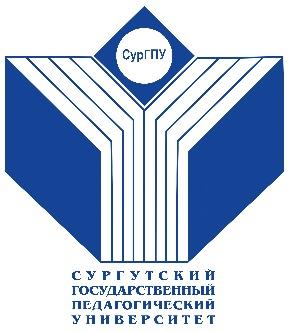 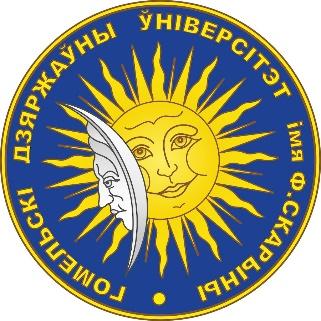 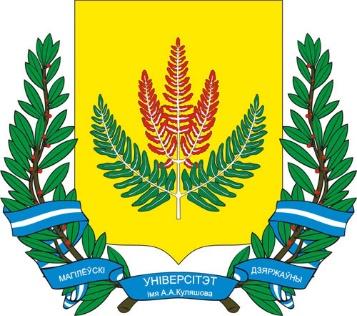 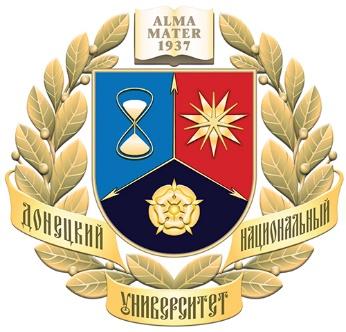 